Understanding the Situation: Telling the Story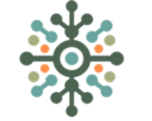 Brainstorm and answer the following questions based on the cancer or focus area you selected from the previous session.Who is your main character?For the main character, describe:   their social norms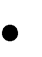    the physical assets and barriers that exist related to the issue   the economic incentives or disincentives that exist related to the issueWhat systems (processes and procedures across organizations or within) are in place for your main character?What policies are in place for your main character?What are the main root causes of the issues facing your main character? How do you know this?Where are there points (opportunities) within policy, systems, or the environment that can address the root causes identified?Who (people, organizations or government) has the power to make the change for each opportunity identified?Based on the opportunities and power, what is the desired change you wish to see?